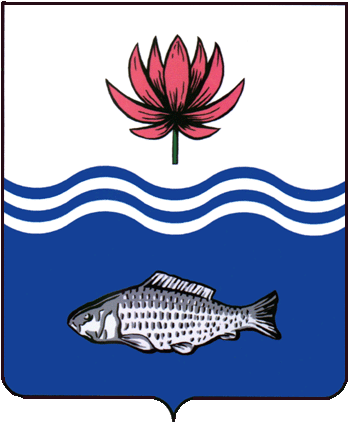 АДМИНИСТРАЦИЯ МО "ВОЛОДАРСКИЙ РАЙОН"АСТРАХАНСКОЙ ОБЛАСТИПОСТАНОВЛЕНИЕО внесении изменений в постановлениеадминистрации МО «Володарский район»от 21.12.2011г. № 2937 «Об утвержденииположения о порядке аттестации руководителейобразовательных учреждении МО «Володарский район»В связи с изменением состава комиссии по аттестации руководителей образовательных организации, администрация МО «Володарский район»ПОСТАНОВЛЯЕТ:1.	Утвердить состав аттестационной комиссии (Приложение 1).2.	Настоящее постановление считать неотъемлемой частью постановления администрации МО «Володарский район» от 21.12.2011 г.                    № 2937 «Об утверждении положения о порядке аттестации руководителей образовательных учреждении МО «Володарский район».3.	Инспектору отдела образования администрации МО «Володарский район» Сералиевой А.Е. ознакомить руководителей образовательных организации с настоящим постановлением.4.	Контроль за исполнением настоящего постановления возложить на заместителя главы администрации МО «Володарский район» по социальной политике Курмангалиева Х.Б.И.о. главы администрацииМО «Володарский район»					      Д.В. КурьяновПриложение №1к постановлению администрацииМО «Володарский район»от 16.09.2021 г. № 1358Состав аттестационной комиссииКурмангалиев Х.Б. – и.о. заместителя главы администрации МО «Володарский район» по социальной политике, председатель комиссии.Фролов С.С. - первый заместитель министра образования и науки Астраханской области.Ташев А.С. - начальник отдела образования администрации МО «Володарский район», заместитель председателя комиссии.Тюрина В.В. - старший инспектор по кадрам организационного отдела администрации МО «Володарский район», секретарь.Члены комиссии:Мустафина Д.Б. - заместитель начальника отдела образования администрации МО «Володарский район».Базарбаева С.З. - председатель районной территориальной организации профсоюза работников образования и науки.Сейталиев К.Ш. – и.о. начальника правового отдела администрации МО «Володарский район».Верно:           от 16.09.2021 г.N  1358